QUERO FAZER MINHA ATIVIDADE NO MART: PROPOSTASe você deseja propor alguma atividade, para ser realizada no Museu de Arte Religiosa e Tradicional (Mart), deverá preencher o formulário abaixo e encaminhá-lo em anexo para o e-mail mart@museus.gov.br com o assunto “Quero fazer minha atividade no Mart: proposta”.  As propostas encaminhadas serão avaliadas pela equipe do Museu e, caso estejam em acordo com a nossa missão institucional, o Museu entrará em contato com o proponente para agendar uma reunião.Datas e horários de realização do evento, informados no formulário, serão avaliadas pela equipe do Mart, e estarão sujeitas à disponibilidade da agenda do Museu, evitando-se a coincidência na programação com outras atividades que são realizadas no espaço do antigo Convento.Os equipamentos indicados como necessários para a realização da atividade, serão avaliados conforme a possibilidade do Museu em disponibilizá-los, ficando a cargo do proponente as providências que sejam eventualmente necessárias.O Mart/Ibram agradece o envio da sua proposta!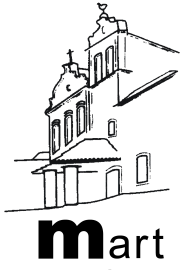 Instituto Brasileiro de Museus (Ibram)Museu de Arte Religiosa e Tradicional (Mart)Largo de Santo Antônio, s/nº - Centro28.905-365 – Cabo Frio – Rio de JaneiroTel.: (22) 2646-7340E-mail: mart@museus.gov.brNome do Proponente:Nome do Proponente:Telefone (s):Telefone (s):E-mail:E-mail:Endereço completo:Endereço completo:Nome da atividade:Nome da atividade:Breve descrição da atividade:Breve descrição da atividade:Quantidade de público esperado:Quantidade de público esperado:Área(s) do Mart solicitada(s):Área(s) do Mart solicitada(s):Previsão de data:Previsão de data:Previsão de horário:Início:Fim:Equipamentos que irá utilizar na atividade:** Condicionados a serem providenciados pelo proponente, podendo o Museu emprestar aqueles de que dispõe, no caso de não estarem reservados para outra ação.Equipamentos que irá utilizar na atividade:** Condicionados a serem providenciados pelo proponente, podendo o Museu emprestar aqueles de que dispõe, no caso de não estarem reservados para outra ação.